ВведениеПринимая во внимание план работы, разработанный Группой экспертов для выполнения ее мандата, Мексика представляет свои мнения по некоторым из элементов, которые будут обсуждаться на этом собрании.Мнения МексикиМексика повторяет высказанное ранее мнение, согласно которому имеются элементы, которые продолжают действовать в условиях международной среды сектора электросвязи, поскольку они способствуют обеспечению регуляторной согласованности и определенности в сфере международной электросвязи.Так, по вопросам безопасности и устойчивости сетей в РМЭ говорится, что безопасность и устойчивость сетей международной электросвязи является обязательством, индивидуальным и коллективным, Государств-Членов, которые должны стремиться к согласованному развитию услуг, предлагаемых населению. В отношении доступности в РМЭ указывается, что Государствам-Членам следует содействовать доступу лиц с ограниченными возможностями к услугам международной электросвязи. В отношении роуминга в РМЭ указывается, что Государствам-Членам следует содействовать конкуренции и способствовать сотрудничеству, с тем чтобы сокращать плату за непреднамеренный роуминг в приграничных областях.В то же время важно учитывать, что определенные элементы уже предусмотрены в других документах МСЭ, и это следует учитывать, чтобы избегать их дублирования, в особенности в отношении следующих пунктов:ВыводыПредставляется, что обязательства, установленные в РМЭ, относятся только к применению мер, касающихся цели статей. Таким образом, в РМЭ не предлагаются технические или правовые элементы, которые дополняли бы Устав МСЭ или Рекомендации и Резолюции, обладающие большей гибкостью для адаптации и обновления по мере постоянного развития сектора электросвязи.______________Группа экспертов по Регламенту международной электросвязи (ГЭ-РМЭ)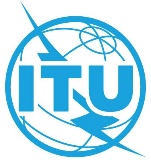 Третье собрание – Виртуальное собрание, 17–18 сентября 2020 годаДокумент EG-ITRs-3/4-R3 сентября 2020 годаОригинал: английскийМексикаМексикамнения мексики для ТРЕТЬЕГо собрания группы экспертов 
по регламенту международной электросвязи (гэ-рмэ)мнения мексики для ТРЕТЬЕГо собрания группы экспертов 
по регламенту международной электросвязи (гэ-рмэ)СТАТЬЯ 5Безопасность человеческой жизни и приоритеты электросвязи5.1 Электросвязь, относящаяся к безопасности человеческой жизни, такая как электросвязь в случае бедствий, должна иметь неотъемлемое право передачи сообщений и там, где это технически возможно, должна пользоваться абсолютным приоритетом по отношению ко всем другим видам электросвязи согласно соответствующим Статьям Устава и Конвенции и с надлежащим учетом соответствующих Рекомендаций МСЭ Т.5.2 Правительственная электросвязь, включая сообщения электросвязи, относящиеся к применению некоторых положений Устава Организации Объединенных Наций, там, где это технически возможно, должна пользоваться приоритетом по отношению ко всем другим видам электросвязи, кроме тех, которые указаны в п. 45 (5.1), выше, согласно соответствующим положениям Устава и Конвенции и с надлежащим учетом соответствующих Рекомендаций МСЭ Т. 5.3 Положения, регламентирующие приоритет любых других услуг электросвязи, содержатся в соответствующих Рекомендациях МСЭ-Т. 5.4 Государствам-Членам следует настоятельно рекомендовать уполномоченным эксплуатационным организациям своевременно и бесплатно сообщать всем пользователям, в том числе при нахождении в роуминге,Эта статья считается применимой для содействия предоставлению и развитию сетей и услуг международной электросвязи/ИКТ; она также характеризуется гибкостью, позволяющей учитывать новые тенденции в электросвязи/ИКТ.Вместе с тем следует принимать во внимание, что в Статье 40 Устава устанавливается приоритет электросвязи, относящейся к безопасности человеческой жизни.С другой стороны, спецификации, относящиеся к установлению приоритетов, определены в Рекомендациях МСЭ-Т.СТАТЬЯ 6Безопасность и устойчивость сетей6.1 Государства-Члены, по отдельности и совместно, должны стремиться обеспечивать безопасность и устойчивость сетей международной электросвязи, с тем чтобы добиваться их эффективного использования и непричинения им технического вреда, а также согласованного развития услуг международной электросвязи, предлагаемых населению.Эта статья считается применимой для содействия предоставлению и развитию сетей и услуг международной электросвязи/ИКТ, поскольку в ней только указывается обязательство Государств-Членов обеспечивать безопасность и устойчивость сетей электросвязи.Хотя в Уставе МСЭ содержится положение, касающееся организации, эксплуатации и защиты каналов и оборудования электросвязи, в этом положении не говорится о безопасности и устойчивости именно сетей международной электросвязи. Наряду с этим по данному вопросу имеются многочисленные Рекомендации и Резолюции, в которых даются руководящие указания по рассмотрению данного вопроса.СТАТЬЯ 7Незапрашиваемые массовые электронные сообщения7.1 Государствам-Членам следует стремиться принимать необходимые меры для предотвращения распространения незапрашиваемых массовых электронных сообщений и для сведения к минимуму их воздействия на услуги международной электросвязи. 7.2 Государствам-Членам настоятельно рекомендуется сотрудничать в этой области.В Уставе и Конвенции отсутствуют конкретные положения по данной теме, но следует учитывать, что существуют Резолюции и Рекомендации МСЭ, в которых эта тема рассматривается и которые обладают большей гибкостью для адаптации и обновления в соответствии с изменениями технологий.